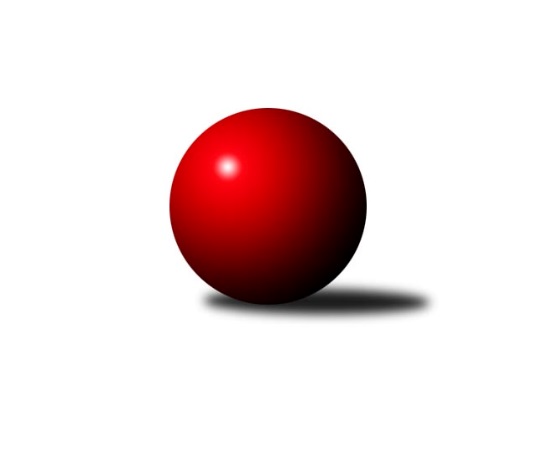 Č.19Ročník 2019/2020	14.2.2020Nejlepšího výkonu v tomto kole: 1602 dosáhlo družstvo: KK Hranice Meziokresní přebor - Nový Jičín, Přerov, Vsetín 2019/2020Výsledky 19. kolaSouhrnný přehled výsledků:TJ Nový Jičín˝C˝	- Kelč˝B˝	0:0	0:0	0.0:0.0	12.2.TJ Spartak Bílovec˝B˝	- TJ Nový Jičín˝B˝	5:1	1600:1494	4.0:4.0	13.2.KK Lipník nad Bečvou˝C˝	- TJ Odry C	0:0	0:0	0.0:0.0	13.2.KK Hranice 	- TJ Frenštát pod Radhoštěm 	5:1	1602:1519	5.0:3.0	14.2.Tabulka družstev:	1.	KK Hranice	19	15	0	4	85.0 : 29.0 	98.0 : 54.0 	 1593	30	2.	TJ Odry C	18	12	1	5	69.5 : 38.5 	81.0 : 63.0 	 1533	25	3.	KK Lipník nad Bečvou˝C˝	18	10	2	6	60.5 : 47.5 	85.5 : 58.5 	 1496	22	4.	TJ Spartak Bílovec˝B˝	19	10	0	9	63.0 : 51.0 	80.5 : 71.5 	 1552	20	5.	Kelč˝B˝	18	7	1	10	49.5 : 58.5 	65.0 : 79.0 	 1513	15	6.	TJ Frenštát pod Radhoštěm	19	7	1	11	44.5 : 69.5 	63.5 : 88.5 	 1487	15	7.	TJ Nový Jičín˝B˝	19	5	2	12	39.0 : 75.0 	64.0 : 88.0 	 1487	12	8.	TJ Nový Jičín˝C˝	18	4	1	13	33.0 : 75.0 	54.5 : 89.5 	 1482	9Podrobné výsledky kola:	 TJ Nový Jičín˝C˝	0	0:0	0	Kelč˝B˝rozhodčí: 	 TJ Spartak Bílovec˝B˝	1600	5:1	1494	TJ Nový Jičín˝B˝	Emil Rubač	 	 186 	 179 		365 	 0:2 	 389 	 	202 	 187		Tomáš Polášek	Michal Kudela	 	 234 	 188 		422 	 1:1 	 378 	 	181 	 197		Martin D´Agnolo	Miloš Šrot	 	 192 	 198 		390 	 1:1 	 378 	 	176 	 202		Miroslav Bár	Přemysl Horák	 	 211 	 212 		423 	 2:0 	 349 	 	194 	 155		Petr Tichánekrozhodčí: Nejlepší výkon utkání: 423 - Přemysl Horák	 KK Lipník nad Bečvou˝C˝	0	0:0	0	TJ Odry Crozhodčí: 	 KK Hranice 	1602	5:1	1519	TJ Frenštát pod Radhoštěm 	Josef Schwarz	 	 194 	 200 		394 	 0:2 	 420 	 	205 	 215		Milan Kučera	František Opravil	 	 200 	 193 		393 	 2:0 	 373 	 	182 	 191		Tomáš Binek	Jaroslav Ledvina	 	 171 	 209 		380 	 1:1 	 356 	 	179 	 177		Miroslav Makový	Anna Ledvinová	 	 219 	 216 		435 	 2:0 	 370 	 	196 	 174		Miroslav Barošrozhodčí: Nejlepší výkon utkání: 435 - Anna LedvinováPořadí jednotlivců:	jméno hráče	družstvo	celkem	plné	dorážka	chyby	poměr kuž.	Maximum	1.	František Opravil 	KK Hranice 	419.64	286.1	133.6	4.6	6/7	(447)	2.	Anna Ledvinová 	KK Hranice 	417.49	287.1	130.4	3.7	7/7	(466)	3.	Milan Kučera 	TJ Frenštát pod Radhoštěm 	411.89	286.7	125.2	6.0	6/7	(439)	4.	Michal Kudela 	TJ Spartak Bílovec˝B˝	408.83	282.5	126.3	5.0	7/7	(441)	5.	Přemysl Horák 	TJ Spartak Bílovec˝B˝	403.41	286.1	117.3	9.3	7/7	(444)	6.	Jan Špalek 	KK Lipník nad Bečvou˝C˝	403.26	282.3	120.9	8.0	6/7	(439)	7.	Ladislav Mandák 	KK Lipník nad Bečvou˝C˝	402.46	274.1	128.4	7.2	6/7	(457)	8.	Jiří Janošek 	Kelč˝B˝	397.54	276.5	121.1	6.7	7/7	(447)	9.	Jan Schwarzer 	TJ Nový Jičín˝C˝	392.20	280.0	112.2	10.2	5/7	(434)	10.	Pavel Janča 	TJ Odry C	389.70	283.2	106.5	9.9	6/7	(418)	11.	Nikolas Chovanec 	TJ Nový Jičín˝C˝	388.40	284.3	104.1	10.0	6/7	(419)	12.	Jaroslav Ledvina 	KK Hranice 	388.38	268.7	119.7	8.4	7/7	(432)	13.	Martin D´Agnolo 	TJ Nový Jičín˝B˝	386.76	275.8	110.9	10.1	7/7	(414)	14.	Miroslav Bár 	TJ Nový Jičín˝B˝	386.02	274.2	111.8	10.2	7/7	(417)	15.	Josef Chvatík 	Kelč˝B˝	384.37	271.0	113.4	9.5	5/7	(425)	16.	Ota Beňo 	TJ Spartak Bílovec˝B˝	382.99	271.9	111.1	10.9	5/7	(428)	17.	Antonín Pitrun 	Kelč˝B˝	382.94	276.8	106.2	9.8	6/7	(445)	18.	Lucie Kučáková 	TJ Odry C	382.88	275.9	107.0	10.1	7/7	(426)	19.	Ivana Volná 	TJ Nový Jičín˝C˝	380.98	274.8	106.2	8.6	6/7	(425)	20.	Josef Schwarz 	KK Hranice 	380.23	268.7	111.5	10.8	7/7	(408)	21.	Miroslav Makový 	TJ Frenštát pod Radhoštěm 	379.80	272.5	107.3	9.8	5/7	(422)	22.	Emil Rubač 	TJ Spartak Bílovec˝B˝	379.43	269.6	109.8	11.7	7/7	(409)	23.	Věra Ovšáková 	TJ Odry C	378.97	272.4	106.6	11.0	5/7	(427)	24.	Tomáš Polášek 	TJ Nový Jičín˝B˝	376.29	270.2	106.1	11.8	6/7	(398)	25.	Kamila Macíková 	KK Lipník nad Bečvou˝C˝	376.19	274.2	102.0	11.4	6/7	(403)	26.	Tomáš Binek 	TJ Frenštát pod Radhoštěm 	375.66	268.6	107.0	9.9	5/7	(421)	27.	Rudolf Chuděj 	TJ Odry C	374.86	271.7	103.2	11.8	6/7	(402)	28.	Josef Tatay 	TJ Nový Jičín˝C˝	371.52	264.4	107.1	10.1	6/7	(414)	29.	Zdeněk Khol 	KK Lipník nad Bečvou˝C˝	368.60	266.9	101.7	13.6	5/7	(431)	30.	Stanislav Pitrun 	Kelč˝B˝	368.35	268.1	100.3	13.6	7/7	(407)	31.	Pavel Hedvíček 	TJ Frenštát pod Radhoštěm 	364.56	267.3	97.3	12.0	5/7	(413)	32.	Miloš Šrot 	TJ Spartak Bílovec˝B˝	358.98	254.1	104.9	12.4	6/7	(438)	33.	Radomír Koleček 	Kelč˝B˝	356.48	261.8	94.7	13.1	5/7	(433)	34.	Jiří Plešek 	TJ Nový Jičín˝B˝	354.65	254.8	99.9	12.5	5/7	(392)	35.	Miroslav Baroš 	TJ Frenštát pod Radhoštěm 	350.85	255.1	95.8	12.7	5/7	(382)	36.	Adam Hlásný 	TJ Nový Jičín˝C˝	348.93	257.6	91.4	16.6	7/7	(382)		Pavel Šustek 	TJ Odry C	413.67	293.3	120.3	5.0	1/7	(431)		Martin Pavič 	TJ Odry C	411.50	286.5	125.0	5.3	4/7	(439)		Vojtěch Rozkopal 	TJ Odry C	400.67	279.2	121.5	7.8	3/7	(412)		Radim Babinec 	TJ Odry C	396.75	273.8	123.0	8.5	1/7	(415)		Jan Mlčák 	Kelč˝B˝	396.75	288.3	108.5	8.5	2/7	(404)		Martin Jarábek 	Kelč˝B˝	393.25	271.0	122.3	8.3	2/7	(401)		Jiří Terrich 	KK Hranice 	389.57	279.9	109.6	10.4	2/7	(439)		Martin Vavroš 	TJ Frenštát pod Radhoštěm 	386.85	271.0	115.9	8.1	4/7	(406)		Jana Kulhánková 	KK Lipník nad Bečvou˝C˝	383.45	272.9	110.6	8.6	4/7	(418)		Jiří Petr 	TJ Frenštát pod Radhoštěm 	382.56	270.8	111.8	9.6	4/7	(428)		Eva Telčerová 	TJ Nový Jičín˝B˝	377.87	266.9	110.9	10.0	3/7	(415)		Zdeňka Terrichová 	KK Hranice 	373.00	271.5	101.5	10.5	2/7	(393)		Josef Šustek 	TJ Odry C	368.33	266.3	102.0	11.7	3/7	(411)		Marie Pavelková 	Kelč˝B˝	360.33	264.7	95.7	9.0	1/7	(368)		Zdeněk Zouna 	TJ Frenštát pod Radhoštěm 	340.00	224.0	116.0	16.0	1/7	(340)		Zdeněk Bordovský 	TJ Frenštát pod Radhoštěm 	338.55	252.7	85.9	17.7	4/7	(393)		Zbyněk Kamas 	Kelč˝B˝	338.00	236.0	102.0	13.0	1/7	(338)		Petr Tichánek 	TJ Nový Jičín˝B˝	330.04	240.8	89.3	16.8	4/7	(384)		Jiří Ticháček 	KK Lipník nad Bečvou˝C˝	320.00	239.7	80.3	20.7	3/7	(325)		Jana Ticháčková 	KK Lipník nad Bečvou˝C˝	301.58	215.6	86.0	19.3	3/7	(338)		Antonín Matyo 	TJ Nový Jičín˝C˝	260.50	204.5	56.0	29.0	2/7	(278)Sportovně technické informace:Starty náhradníků:registrační číslo	jméno a příjmení 	datum startu 	družstvo	číslo startu
Hráči dopsaní na soupisku:registrační číslo	jméno a příjmení 	datum startu 	družstvo	24470	Martin D'Agnolo	13.02.2020	TJ Nový Jičín˝B˝	Program dalšího kola:20. kolo19.2.2020	st	16:30	TJ Nový Jičín˝C˝ - KK Lipník nad Bečvou˝C˝	20.2.2020	čt	16:30	TJ Spartak Bílovec˝B˝ - KK Hranice 	20.2.2020	čt	16:30	Kelč˝B˝ - TJ Frenštát pod Radhoštěm 	21.2.2020	pá	16:30	TJ Odry C - TJ Nový Jičín˝B˝	Nejlepší šestka kola - absolutněNejlepší šestka kola - absolutněNejlepší šestka kola - absolutněNejlepší šestka kola - absolutněNejlepší šestka kola - dle průměru kuželenNejlepší šestka kola - dle průměru kuželenNejlepší šestka kola - dle průměru kuželenNejlepší šestka kola - dle průměru kuželenNejlepší šestka kola - dle průměru kuželenPočetJménoNázev týmuVýkonPočetJménoNázev týmuPrůměr (%)Výkon12xAnna LedvinováHranice 43511xAnna LedvinováHranice 111.14359xPřemysl HorákBílovec B4239xPřemysl HorákBílovec B110.324237xMichal KudelaBílovec B4228xMichal KudelaBílovec B110.064225xMilan KučeraFrenštát 4205xMilan KučeraFrenštát 107.274201xJosef SchwarzHranice 3944xMiloš ŠrotBílovec B101.7239013xFrantišek OpravilHranice 3931xTomáš PolášekNový Jičín B101.46389